«Моя родина Россия». Мастер-класс по изготовлению картины в технике бумагопластики
Вот уже и наступило наше долгожданное лето. Деревья покрылись зелёными листочками, появились цветы, разные насекомые, солнце светит и пригревает нашу землю. Кругом, куда не глянь-красота нашей Родной природы.  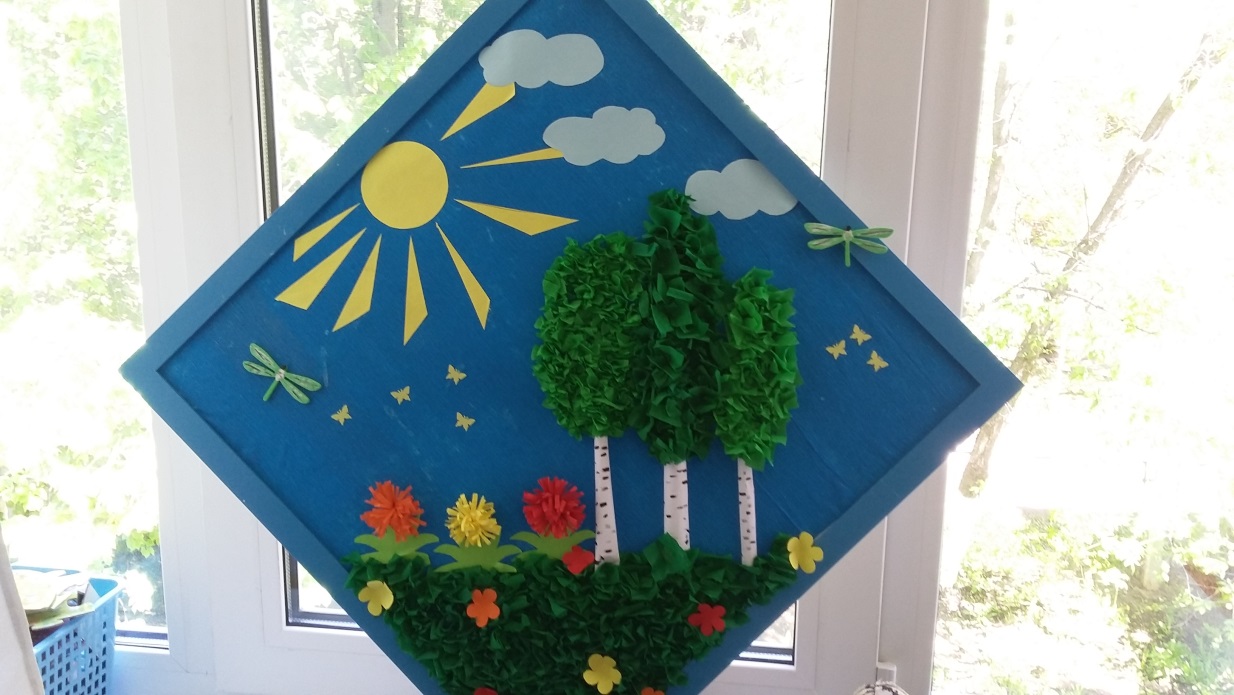 
А теперь предлагаю вам, дорогие гости моей странички, не большой мастер-класс. 

В первую очередь берем рамку и ватман форматом А3 (обклеиваем гафрированной бумагой , я взяла голубого цвета). По нижнему краю будет расположена травка. 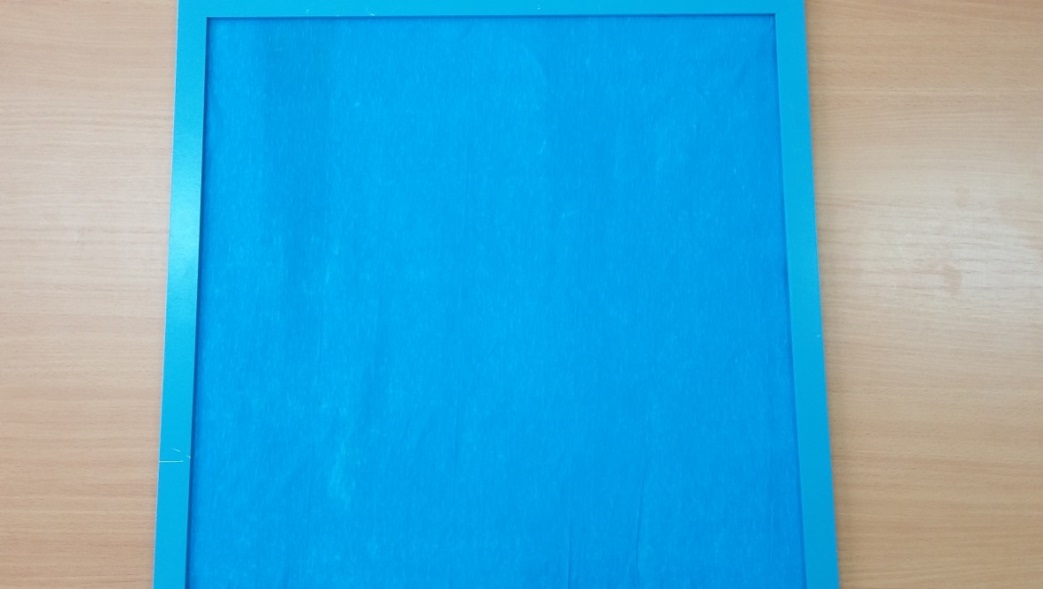 Для этого на ватман с помощью техники торцевания делаем травку. 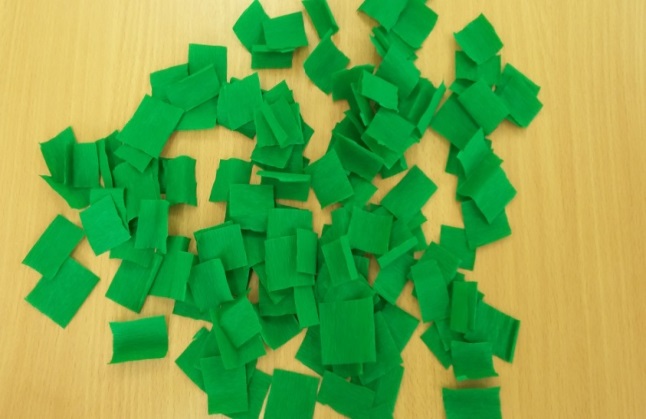 Вот травка и готова. 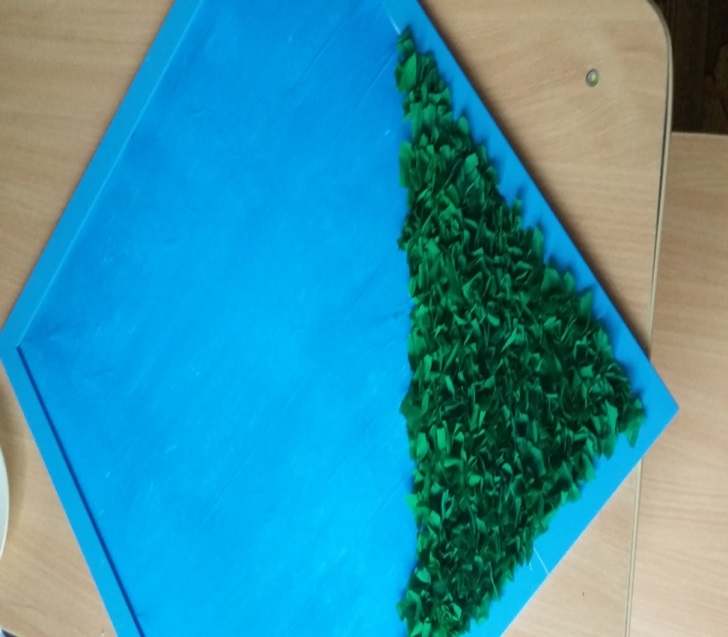  Далее делаем берёзки. Мы не случайно выбрали именно эти красивые деревья, ведь берёза считается символом России. 

Для того чтобы сделать берёзки нам надо с начало сделать ствол, который мы делаем из белой бумаги. Методом скручивания. Приклеиваем стволы к ватману: 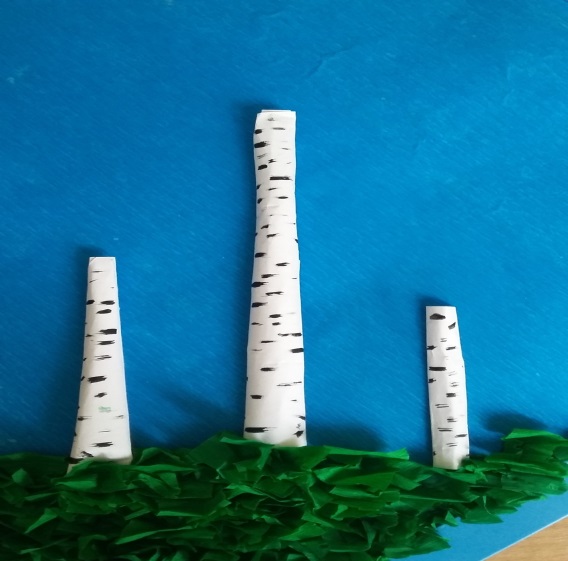 Деревья как и траву делаем в технике торцевания.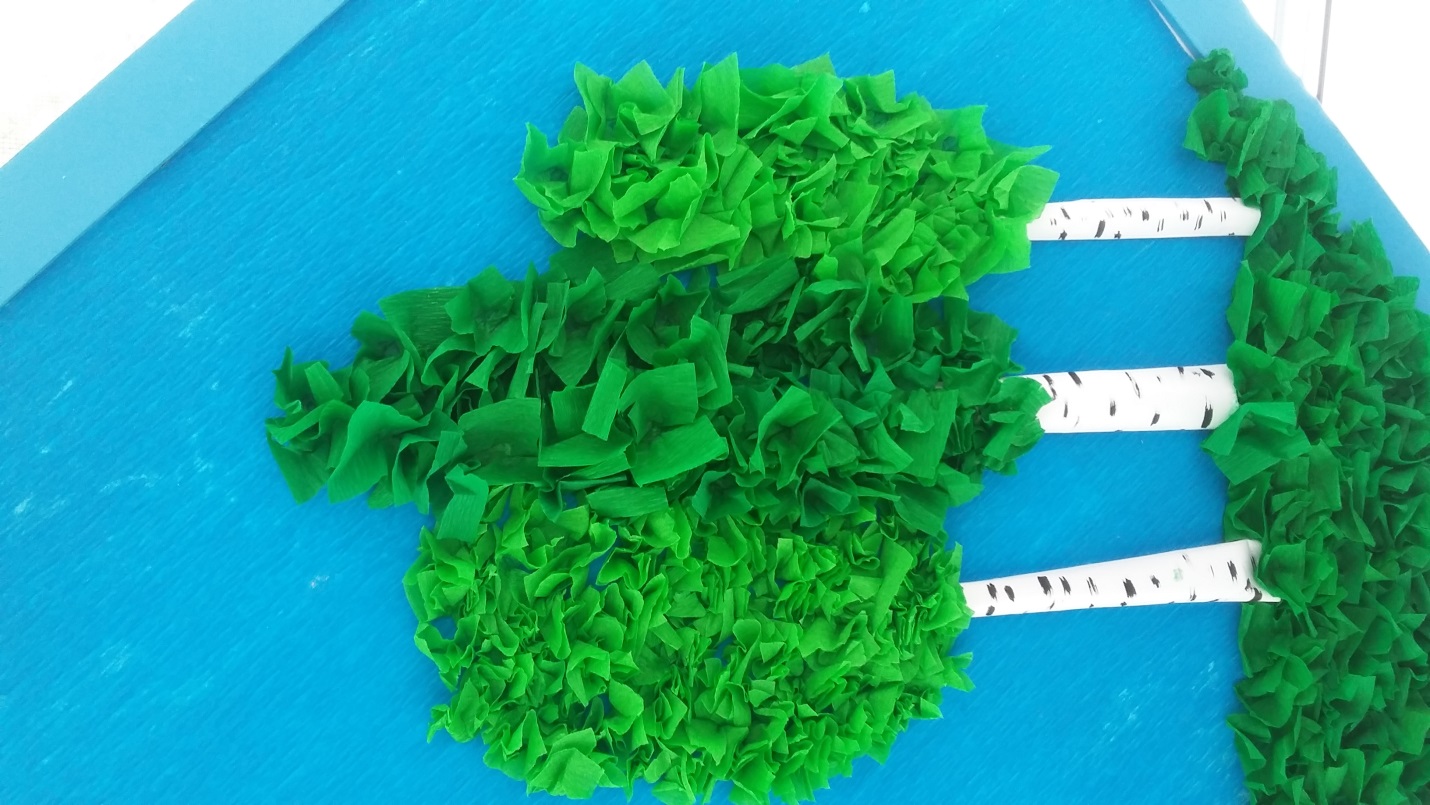 
Теперь будем делать солнце.. Далее делаем облака, для них нам понадобиться голубая и синяя бумага. Приклеиваем облака тоже к основе, вот что у нас должно получиться. 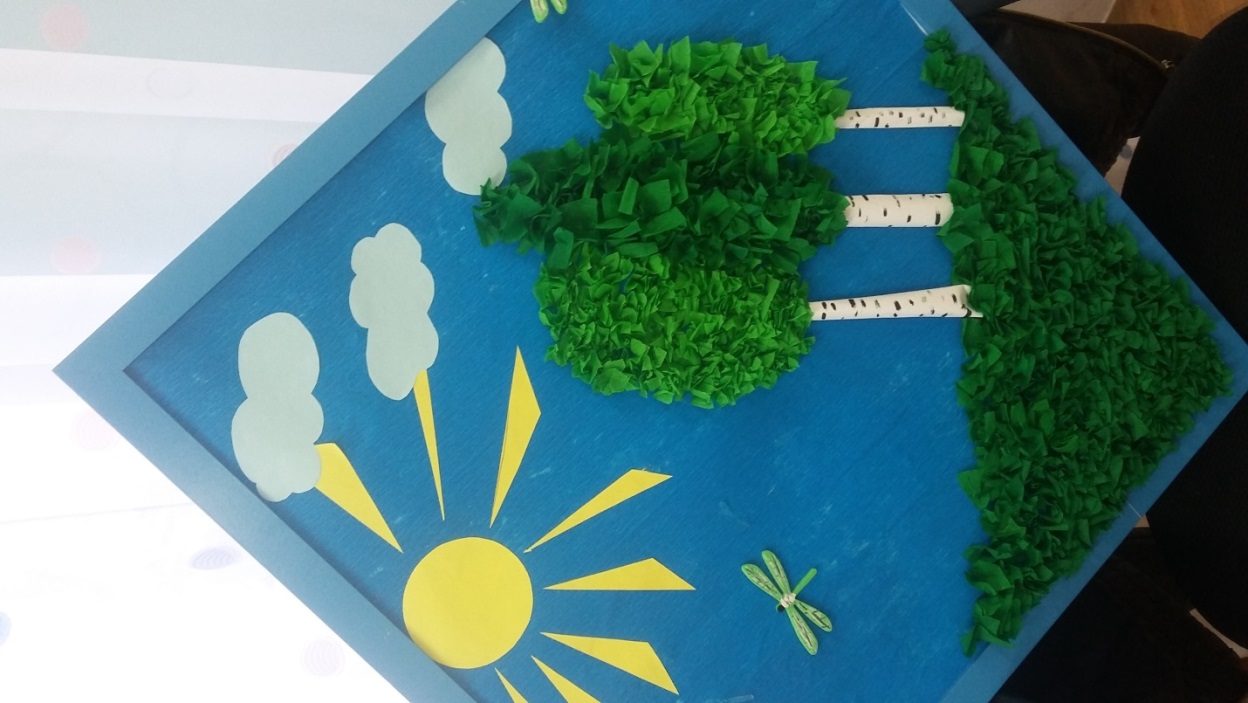 Вдоль травки у нас цветут цветы. 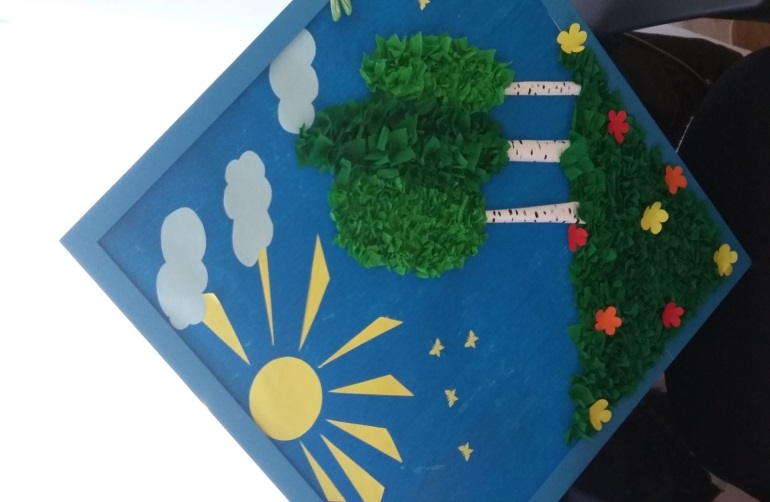 
Украшаем нашу картину насекомыми. С помощью резного дырокола делаем цветочки и бабочки. Их приклеиваем к нашей картине. И вот получилось то, что мы называем нашей Родиной. 